JADWAL UJIAN SKRIPSI BULAN NOVEMBER 2021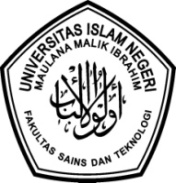 SEMESTER GENAP T.A 2020/ 2021JURUSAN BIOLOGI – FAKULTAS SAINS DAN TEKNOLOGI UIN MAULANA MALIK IBRAHIM MALANGMengetahui,Ketua Program Studi Biologi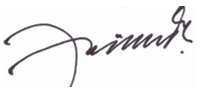 Dr. Evika Sandi Savitri, M.NONAMA MHS.NIMKETUA PENGUJIANGGOTA PENGUJI 1ANGGOTA PENGUJI 2ANGGOTA PENGUJI 3Waktu dan Tempat1Farah Ika Ulimah17620110Prof. Dr. Retno Susilowati, M.Si.Bayu Agung Prahardika, M.Si.Dr. Dwi Suheriyanto, M.Sc.Mujahidin Ahmad, M.Sc.Senin, 15 Nov 2021jam 09.00 / LBM2Muhammad Riefki Pratama 17620029Ir. Liliek Harianie AR, M. P. Prilya Dewi Fitriasari, M. Sc. Prof. Dr. Ulfah Utami, M. Si. Dr. Ahmad Barizi, M. A. Senin, 15 Nov 2021jam 10.00 / Lab. Ekologi3Hanifah Nur Fauziah17620070Ir. Liliek Harianie AR, M.PDr. Nur Kusmiyati, M.SiProf. Dr. Ulfah Utami, M.SiDr. Ahmad Barizi, M.ASenin, 15 Nov 2021jam 13.00 / LBM4Ahmad Waladin Syafa17620014Dr. Evika Sandi Savitri, M.PSuyono, M.PDidik Wahyudi, M.SiOky Bagas Prasetyo, M.Pd.ISenin, 15 Nov 2021jam 13.00 / Lab. Ekologi5Muqoyimatul Ummah17620005Dr. Retno Susilowati, M.SiBayu Agung Prahardika, M.SiDr. Dwi Suheriyanto, M.PMujahidin Ahmad, M.ScSelasa, 16 Nov 2021Jam 10.00 / Lab. Ekologi6Novita Estiningtiyas17620054Dr. Evika Sandi Savitri, M.PSuyono, M.PDidik Wahyudi, M.SiOky Bagas Prasetyo, M.PdISelasa, 16 Nov 2021jam 13.00 / LBM7Mohammad Meta Rizky A.16620043Prof. Dr.Ulfah Utami, M.SiIr. Liliek Harianie, M.PPrilya Dewi Fitriasari, M.ScOky Bagas Prasetyo, M.PdISelasa, 16 Nov 2021jam 13.00 / Lab. Ekologi8Pati Indriani17620013Ir. Hj. Liliek Harianie A.R., M.P Dr. Nur Kusmiyati, M.SiDr. Hj. Ulfa Utami, M.Si Dr. H. Ahmad Barizi, M.ARabu, 17 Nov 2021jam 10.00 / LBM9Dwi Maulidiah17620037Suyono, M.PRuri Siti Resmisari, M.Si Dr. Eko Budi Minarno, M. Pd Dr. H. Ahmad Barizi, M. A Rabu, 17 Nov 2021Jam 10.00 / Lab. Ekologi10Selfia felinda16620059Dr. Evika Sandi Savitri, M.PRuri Siti Resmisari, M.SiDr. H.Eko Budi Minarno, M.PdDr. H. Ahmad Barizi, M.A Rabu, 17 Nov 2021jam 13.00 / LBM11Sylvianita Dwi Utami17620030Dr. Kiptiyah, M.SiKholifah Holil, M.SiProf. Dr. Retno Susilowati, M.SiMujahidin Ahmad, M.ScRabu, 17 Nov 2021jam 13.00 / Lab. Ekologi12Irma S Diniya17620104Prof. Dr.Ulfah Utami, M.SiIr.Liliek Harianie AR, M.PPrilya Dewi Fitriasari, M.Si Dr. H. Mochamad Imamudin, Lc., M.A.Kamis, 18 Nov 2021jam 10.00 / LBM13Dewi Fatimah Alfaizah 17620096Prof. Dr. Hj. Ulfah Utami, M.SiIr. Hj. Liliek Harianie A.R., MPPrilya Dewi Fitriasari, M.ScDr. M. Imamuddin, Lc., MAKamis, 18 Nov 2021jam 13.00 / LBM